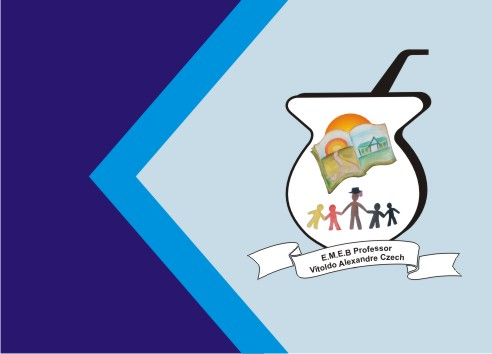 ATIVIDADES DE REVISÃO – INGLÊS DAYS OF THE WEEK – DIAS DA SEMANAObserve os calendários e escreva o dia da semana em Inglês.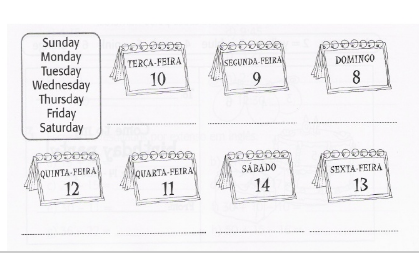 MONTHS OF THE YEAR – MESES DO ANOLeia com atenção os meses do ano em Inglês e responda as questões abaixo.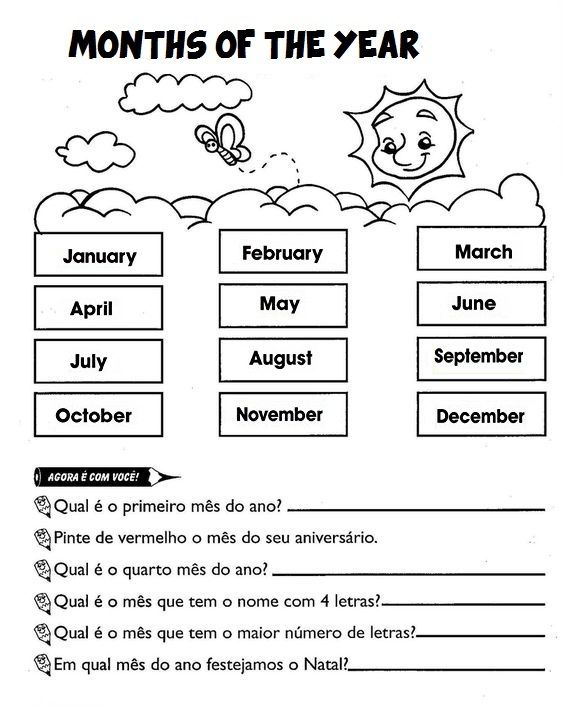 SEASONS OF THE YEAR – ESTAÇÕES DO ANOAbaixo de cada figura, escreva em Inglês a estação do ano representada.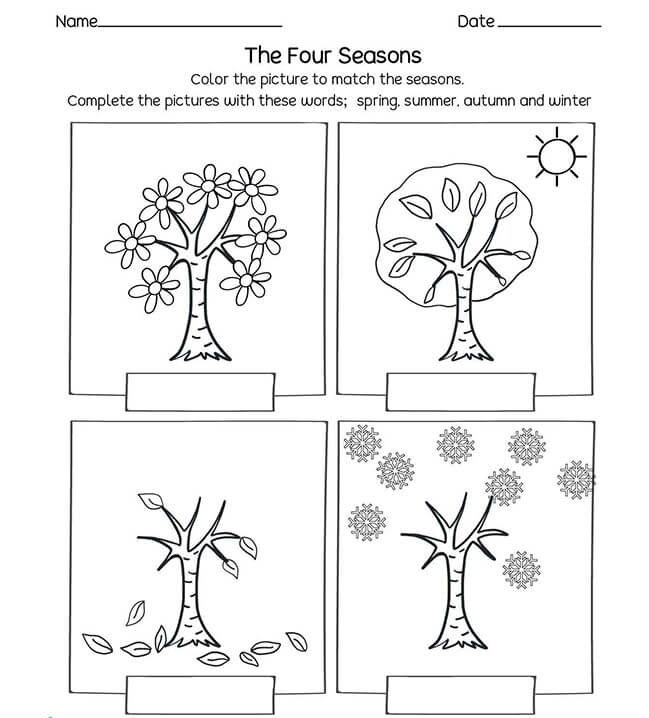 THE WEATHER – O CLIMARecorte e cole a palavra de acordo com o clima.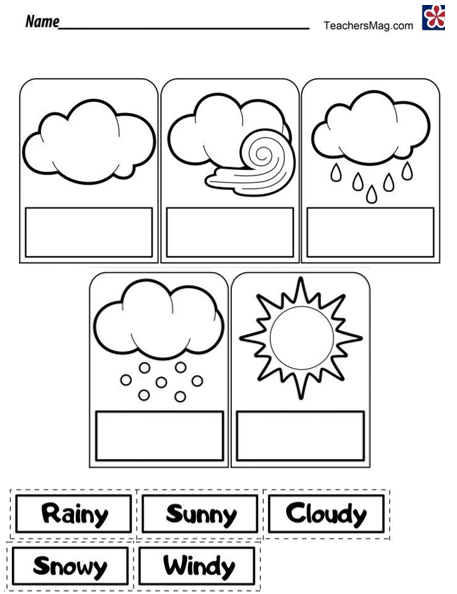 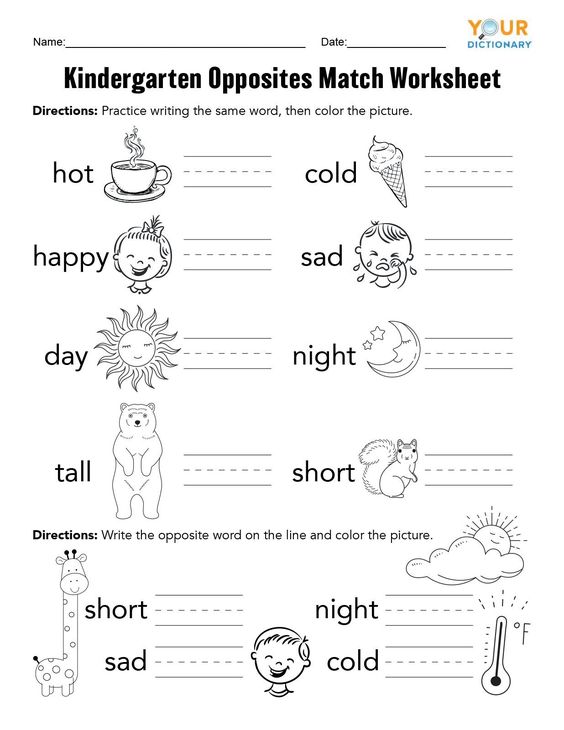 